Połącz takie same obrazki .Ćwiczenia matematyczne - ułóż od największego do najmniejszego .utrwalamy 2 i 3 drukujemy podwójnie jedna kartkę rozcinamy wg linii dziecko składa nakleja i koloruje .Jaki masz dzisiaj nastrój, a jaki twoje rodzeństwo?  wybierz właściwe elementy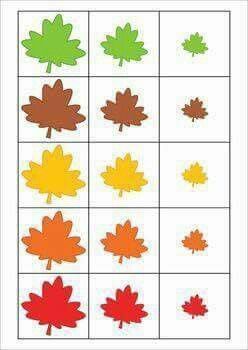 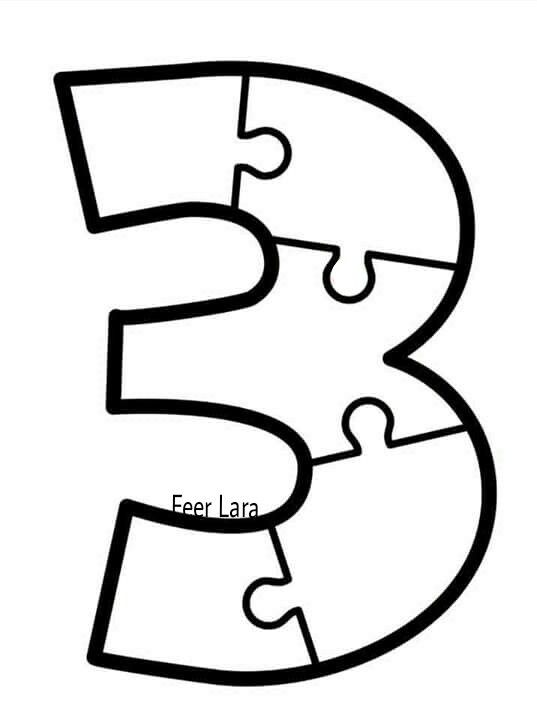 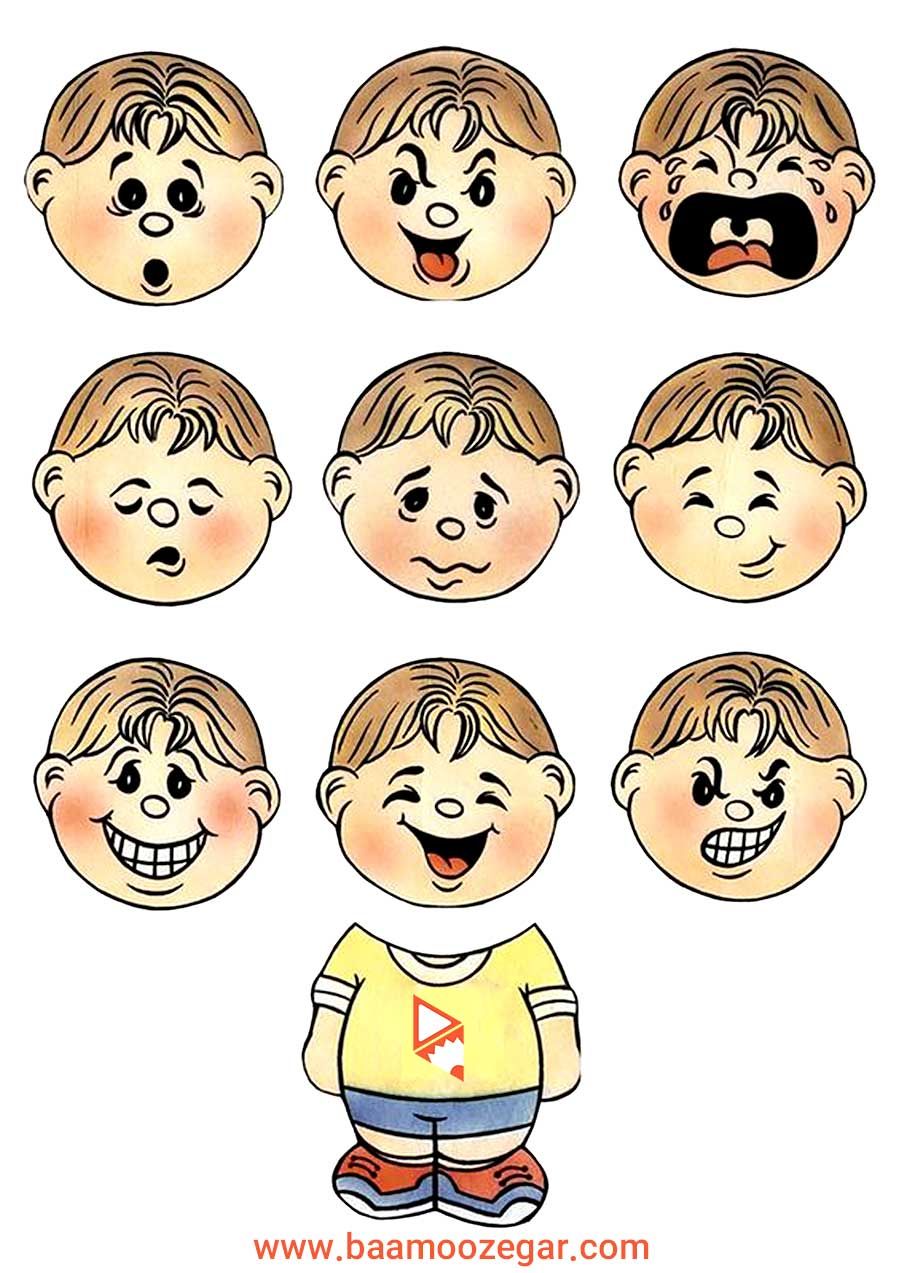 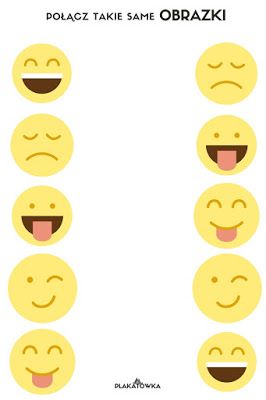 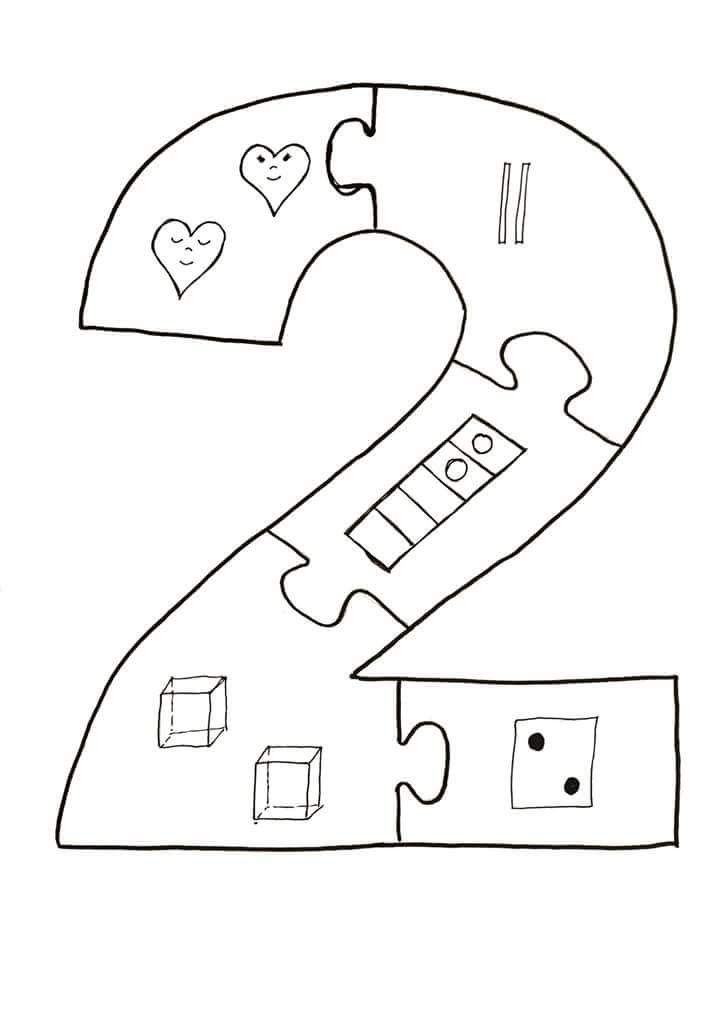 